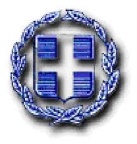 ΕΛΛΗΝΙΚΗ ΔΗΜΟΚΡΑΤΙΑ					     ΑΝΑΡΤΗΤΕΟ     ΝΟΜΟΣ ΧΑΛΚΙΔΙΚΗΣΔΗΜΟΣ ΝΕΑΣ ΠΡΟΠΟΝΤΙΔΑΣΑΠΟΦΑΣΗΑπό το υπ’ αριθμό 1/2024 πρακτικό ειδικής συνεδρίασης του Δημοτικού Συμβουλίου Νέας Προποντίδας.Αριθμ. Πίνακα:  1/2024Αριθμ. Απόφασης: 1/2024Περίληψη: Εκλογή Προεδρείου (Προέδρου, Αντιπροέδρου και Γραμματέα) του Δημοτικού Συμβουλίου του Δήμου Νέας Προποντίδας για το διάστημα 2/1/2024 έως 30/6/2026Στα Νέα Μουδανιά και στο Δημοτικό Κατάστημα, σήμερα την 2α του μηνός Ιανουαρίου του έτους 2024, ημέρα Τρίτη και ώρα 12.00μμ, συνήλθε σε ειδική  συνεδρίαση το Δημοτικό Συμβούλιο Νέας Προποντίδας, ύστερα από την υπ’ αριθμ. πρωτ. 110285/18-12-23 πρόσκληση του συμβούλου του συνδυασμού του εκλεγέντος δημάρχου που έχει εκλεγεί με τις περισσότερες ψήφους, κ. Δημητρίου Χατζηαλέξη, κατά τις διατάξεις του άρθρου 64 παρ. 1  του Ν.3852/2010 (ΦΕΚ Α' 87), όπως αντικαταστάθηκε και ισχύει, με το από 29/12/2023 ηλεκτρονικό μήνυμαΔιαπιστώθηκε ότι υπάρχει νόμιμη απαρτία, δεδομένου ότι από το σύνολο των είκοσι εννέα  μελών, βρέθηκαν παρόντα τα είκοσι τέσσερα, ήτοι:Παρόντες: 							Απόντες:	1) Χατζηαλέξης Δημήτριος (Προεδρεύων)			    1) Κοκκινίδης Κωνσταντίνος2) Καραπανταζής Ιωάννης			 	    2) Καλύβα Ελένη3) Σαρόγλου Χαράλαμπος				    3) Μηκές Γεώργιος4) Χαρένης Μιλτιάδης				    4) Μονάκης Ανέστης5) Τσικαρίδης Παναγιώτης					    5) Παπαλάγκα Μαρία6) Μετζίκη Καλλιόπη					7) Μηκέ Χριστίνα				 	8) Γιοβανοπούλου Αναστασία			9) Ζαφειράκη Χριστίνα				10) Ραμανδάνη Δέσποινα			 11) Πεγνόγλου Δημήτριος			12) Σαρόγλου Παναγιώτης				13) Εμμανουηλίδου Αθανασία			14) Κόκκαλη Σταματία			15) Χρυσούλης Αντώνιος			 	16) Θεργιός Νικόλαος				17) Καραθανασόπουλος Ελπιδοφόρος18) Βογιατζής Αριστείδης19) Τσακμάκας Γεώργιος20) Παντελέρη Αναστασία21) Δαμάσκος Παναγιώτης22) Μπολάκη Παρασκευή23) Παπαλάγκας Νικόλαος24) Τσιρούδας ΦώτιοςΟ Δήμαρχος κ. Εμμανουήλ Καρράς, βρέθηκε παρών. Ο Προεδρεύων σύμβουλος, κ. Χατζηαλέξης Δημήτριος, με το υπ’ αριθμ. 110360/18-12-2023 έγγραφό του, ανέθεσε καθήκοντα ειδικού γραμματέα στη δημοτική υπάλληλο κ. Θωμοπούλου ΙωάνναΟ Προεδρεύων κήρυξε την έναρξη της συνεδρίασης, καλώντας τα μέλη του δημοτικού συμβουλίου να προβούν στην εκλογή των μελών του προεδρείου του δημοτικού συμβουλίου για το χρονικό διάστημα από 02.01.2024 έως 30.06.2026, σύμφωνα με τις διατάξεις του άρθρου 64 του ν. 3852/2010, όπως ισχύουν.Στη συνέχεια, ενημέρωσε το δημοτικό συμβούλιο ότι ο πρόεδρος εκλέγεται από την παράταξη του δημάρχου, ο αντιπρόεδρος από τη δεύτερη και ο γραμματέας από την παράταξη του Δημάρχου καθώς δεν υπάρχει τρίτη σε εκλογική δύναμη παράταξη, ύστερα από έγγραφη πρόταση του επικεφαλής της κάθε παράταξης. Επίσης, ότι σύμφωνα με δήλωση του Δημάρχου κ. Καρρά Εμμανουήλ ως υποψήφιος πρόεδρος του δημοτικού συμβουλίου προτείνεται η κ. Δέσποινα Ραμανδάνη. Ακολούθως, σύμφωνα με δήλωση του επικεφαλής της δεύτερης σε εκλογική δύναμη παράταξης κ. Παπαλάγκα Νικολάου, ως υποψήφιος αντιπρόεδρος του δημοτικού συμβουλίου προτείνεται ο κ. Παπαλάγκας Νικόλαος. Τέλος, ότι σύμφωνα με δήλωση του Δημάρχου κ. Καρρά Εμμανουήλ ως υποψήφιος γραμματέας του δημοτικού συμβουλίου προτείνεται η κ. Κόκκαλη ΣταματίαΣτη συνέχεια κάλεσε το σύνολο των μελών του δημοτικού συμβουλίου να επικυρώσει, δια ανάτασης χειρός, καταρχήν την εκλογή της προτεινόμενης υποψήφιας ως προέδρου. Κατά την ψηφοφορία που ακολούθησε η κ. Ραμανδάνη Δέσποινα συγκέντρωσε	είκοσι τέσσερις (24) ψήφους, δηλαδή την απόλυτη πλειοψηφία του συνόλου των μελών του δημοτικού συμβουλίου και εξελέγη πρόεδρος του δημοτικού συμβουλίου.Έπειτα, ο προεδρεύων σύμβουλος κάλεσε το σύνολο των μελών του δημοτικού συμβουλίου   να   επικυρώσει   με   την   ίδια   διαδικασία   την   εκλογή   του   κ. Παπαλάγκα Νικολάου ως αντιπροέδρου του δημοτικού συμβουλίου. Κατά την ψηφοφορία που ακολούθησε ο κ. Παπαλάγκας Νικόλαος έλαβε είκοσι τέσσερις (24) ψήφους και εξελέγη αντιπρόεδρος του δημοτικού συμβουλίου.Τέλος, ο προεδρεύων σύμβουλος κάλεσε το σύνολο των μελών του δημοτικού συμβουλίου να επικυρώσει με την ίδια διαδικασία την εκλογή της κ. Κόκκαλη Σταματίας ως γραμματέα του δημοτικού συμβουλίου. Κατά την ψηφοφορία που ακολούθησε η κ. Κόκκαλη Σταματία έλαβε είκοσι τέσσερις (24) ψήφους και εξελέγη γραμματέας του δημοτικού συμβουλίου.Κατόπιν των ανωτέρω και μετά το πέρας της ανωτέρω διαδικασίας, ανακοινώθηκε από τον προεδρεύοντα η νέα σύνθεση του προεδρείου του δημοτικού συμβουλίου, η οποία έχει ως εξής:Πρόεδρος: Ραμανδάνη ΔέσποιναΑντιπρόεδρος: Παπαλάγκας ΝικόλαοςΓραμματέας: Κόκκαλη ΣταματίαΤα πρακτικά της εκλογής αναρτώνται στην ιστοσελίδα του δήμου, καθώς και στον διαδικτυακό τόπο Διαύγεια (Άρθρο 76, παρ. 3, περ. ζ του ν. 4727/2020) (ΥΠ.ΕΣ. εγκ.1327/110556/23.12.2023) Τα πρακτικά της εκλογής διαβιβάζονται από τον προεδρεύοντα της ειδικής συνεδρίασης μέσα σε προθεσμία πέντε (5) ημερών από τη διενέργεια της εκλογής στον Επόπτη Ο.Τ.Α.,(μέχρι την έναρξη λειτουργίας της Αυτοτελούς Υπηρεσίας Εποπτείας Ο.Τ.Α., ως Επόπτης Ο.Τ.Α. νοείται ο Γραμματέας της οικείας Αποκεντρωμένης Διοίκησης, σύμφωνα με το άρθρο 57 του ν. 5027/2023) ο οποίος ελέγχει τη νομιμότητά της αυτεπαγγέλτως και αποφαίνεται, μέσα σε πέντε (5) ημέρες το αργότερο αφότου παρέλαβε τα πρακτικά για τη νομιμότητα της εκλογής. (παρ.7 άρθρο 64 Ν.3852/10, όπως αντικαταστάθηκε από το άρθρο 4 του ν.5056/23) (ΥΠ.ΕΣ. εγκ.1237/94548/06.11.2023) (ΥΠ.ΕΣ. εγκ.1327/110556/23.12.2023)    Ο Προεδρεύων της  Συνεδρίασης                                                  Τα Μέλη του Δ.Σ.	            υπογραφή					                      υπογραφή                                                                   		        Νέα Μουδανιά 2/1/2024Ακριβές Απόσπασμα    Ο Προεδρεύων της Συνεδρίασης   Δημήτριος Χατζηαλέξης